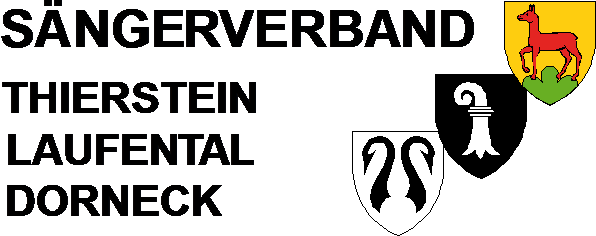 Meldung zur Veteranenehrung bzw. EhrenmitgliedschaftDer Verein      	, Mitglied des Kantonalverbandes      	 (bitte angeben) meldet als neue Veteraninnen / neue Veteranen zur Ehrung beim Festakt am Verbandsgesangfest     	*) bzw. meldet als neues Ehrenmitglied des SVTLD zur Ernennung an der Delegiertenversammlung     	*) und Ehrung für 40 Jahre aktives Singen am Verbandsgesangfest im gleichen Jahr (*) Jahrzahl/en eintragen):Bemerkungen:      	Kontaktperson für Rückfragen (Vorname / Name; Tel-Nr.; Mail):      	Anzahl benötigte Aktivjahre:SVTLD	20 Aktivjahre wovon 10 Aktivjahre in einem Verbandsverein 
(oder 65-jährig und älter, mit 10 Aktivjahren in einem Verbandsverein)	Datum / Unterschrift:      	Kanton	SOKGV: 30 Aktivjahre  /  CVbB: 25 AktivjahreSCV/USC	35 AktivjahreEhrenmitglied	SVTLD: 40 Aktivjahre in einem VerbandsvereinEhrenveteran	SOKGV: 50 Aktivjahre / CVbB: 40 Aktivjahre	https://solothurner-choere.ch/dienstleistungen/veteranenwesen/		https://www.cvbb.ch/clubdesk/www/cvbb3?p=1000283Ausgefülltes Formular senden an: Bernhard Kopp, Schänzliweg 317, 4204 Himmelried / bernhard.kopp@bluewin.ch	Version 1.4 / 08.04.2023 / REBVorname / NameGeburtstagWohnortAktivjahre (von/bis)Veteranin / VeteranVeteranin / VeteranVeteranin / VeteranVeteranin / VeteranEhren-mitgliedVorname / NameGeburtstagWohnortAktivjahre (von/bis)SVTLDKantonSCV/USCEhrenveteranEhren-mitgliedMax Muster01.01.1965Musterhausen1983-2018